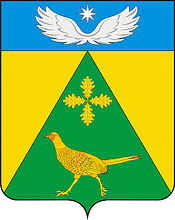 АДМИНИСТРАЦИЯ НОВОПАШКОВСКОГО СЕЛЬСКОГО ПОСЕЛЕНИЯ КРЫЛОВСКОГО РАЙОНАПОСТАНОВЛЕНИЕ   от 01.03.2022                                                                                   № 18ст. НовопашковскаяОб утверждении Порядка формирования  перечня объектов, в отношении которых планируется заключение концессионных соглашенийВ   соответствии   с   Федеральным   законом   от  21 июля  2005 года               № 115-ФЗ «О концессионных соглашениях», Федеральным законом от 13 июля 2015 года № 224-ФЗ «О государственно-частном партнерстве, муниципально-частном партнерстве в Российской Федерации и внесении изменений в отдельные законодательные акты Российской Федерации»,  п о с т а н  о в л я ю:1. Утвердить Порядок формирования перечня объектов, в отношении которых планируется заключение концессионных соглашений (приложение 1).2. Общему отделу администрации Новопашковского сельского поселения Крыловского района  обнародовать настоящее постановление в установленных местах и разместить его на официальном сайте органов местного самоуправления Новопашковского сельского поселения Крыловского района в сети «Интернет».3. Контроль за выполнением настоящего постановления возложить на специалиста 1 категории финансового отдела Л. А. Богачеву.4. Постановление вступает в силу после его официального обнародования. Глава Новопашковского сельского поселения Крыловского района                                                                             И.В. Корсун                     ПРИЛОЖЕНИЕ № 1УТВЕРЖДЕНпостановлением администрацииНовопашковского сельского поселенияКрыловского районаот 01.03.2022  № 18ПОРЯДОКформирования перечня объектов, в отношениикоторых планируется заключение концессионных соглашений1. Настоящий Порядок устанавливает правила формирования перечня объектов, находящихся в собственности Новопашковского  сельского поселения Крыловского  района, в отношении которых планируется заключение концессионных соглашений (далее - Перечень), в соответствии с частью 3 статьи 4  Федерального  закона  от  21 июля  2005 года  № 115-ФЗ  «О концессионных соглашениях».2. Формирование Перечня осуществляется финансовым отделом администрации Новопашковского  сельского поселения Крыловского района (далее - Отдел) ежегодно, до 1 февраля текущего календарного года, на основании предложений, представляемых отраслевыми (функциональными) органами Новопашковского  сельского поселения Крыловского района (структурными подразделениями администрации Новопашковского  сельского поселения Крыловского района) по объектам, в отношении которых планируется заключение концессионного соглашения.3. Для формирования Перечня отраслевые (функциональные) органы Новопашковского  сельского поселения Крыловского района (структурные подразделения администрации Новопашковского  сельского поселения Крыловского района) ежегодно, до 1 декабря года, предшествующего году утверждения Перечня, представляют в Отдел предложения, содержащие:1) сведения об объектах, в отношении которых планируется заключение концессионных соглашений, согласно приложению к настоящему Порядку;2) выписку из Единого государственного реестра недвижимости или копии свидетельств о государственной регистрации права собственности Новопашковского  сельского поселения Крыловского района на объекты, в отношении которых планируется заключение концессионных соглашений, или иных правоустанавливающих или правоудостоверяющих документов (при наличии);3) выписку из Единого государственного реестра недвижимости или копии свидетельств о государственной регистрации права собственности Новопашковского  сельского поселения Крыловского района на земельные участки, на которых размещаются или будут размещаться объекты, в отношении которых планируется заключение концессионных соглашений (при наличии);4. В случае представления предложений по включению в Перечень объектов теплоснабжения, централизованных систем горячего водоснабжения, холодного водоснабжения и (или) водоотведения, отдельных объектов таких систем отраслевые (функциональные) органы Новопашковского  сельского поселения Крыловского района (структурные подразделения администрации Новопашковского  сельского поселения Крыловского района) представляют  сведения о порядке получения копии подготовленного в соответствии с требованиями нормативных правовых актов Российской Федерации в сфере теплоснабжения, водоснабжения и водоотведения отчета о техническом обследовании имущества, предлагаемого к включению в Перечень (далее - копия отчета о техническом обследовании имущества).5. Отдел рассматривает документы отраслевых (функциональных) органов Новопашковского  сельского поселения Крыловского района (структурных подразделений Новопашковского  сельского поселения Крыловского), представленные в соответствии с пунктами 3, 4 настоящего Порядка, и формирует Перечень, за исключением случаев, указанных в пункте 6 настоящего Порядка.6. Объекты не включаются в Перечень в случаях, если:1) объект не относится к объектам, указанным в статье 4 Федерального закона от 21 июля 2005 года № 115-ФЗ «О концессионных соглашениях»;2) отраслевыми (функциональными) органами Новопашковского  сельского поселения Крыловского района (структурными подразделениями администрации Новопашковского  сельского поселения Крыловского района) не представлены или представлены не в полном объеме документы, указанные в пунктах 3, 4 настоящего Порядка.7. Перечень носит информационный характер. Отсутствие в Перечне какого-либо объекта не является препятствием для заключения концессионного соглашения с лицами, выступающими с инициативой заключения концессионного соглашения согласно части 4.1 статьи 37 Федерального закона от 21 июля 2005 года № 115-ФЗ «О концессионных соглашениях».8. Перечень утверждается постановлением администрации Новопашковского  сельского поселения Крыловского  ежегодно, до 1 февраля текущего календарного года.9. Перечень, а также сведения о порядке получения копии отчета о техническом обследовании имущества (при наличии в Перечне объектов, указанных в пункте 4 настоящего Порядка) в течение 3 рабочих дней со дня принятия администрацией Новопашковского  сельского поселения Крыловского района постановления об утверждении Перечня, подлежат размещению на официальном сайте в информационно-телекоммуникационной сети «Интернет» для размещения информации о проведении торгов, определенном Правительством Российской Федерации, а также на официальном сайте администрации Новопашковского  сельского поселения Крыловского района.Специалист 1 категориифинансового отдела                                                                        Л.А. БогачеваПРИЛОЖЕНИЕк Порядку формирования перечня объектов,в отношении которыхпланируется заключение   концессионных соглашенийСведенияоб объектах, в отношении которых планируется заключение концессионных соглашенийСпециалист 1 категориифинансового отдела                                                                        Л.А. БогачеваN
п/пНаименование объекта, адрес объектаХарактеристика объекта/технические параметры (протяженность, площадь, мощность и т.д.)Реквизиты документа – основания возникновения права муниципальной собственностиВид работ в рамках концессионного соглашения (создание и (или) реконструкция)12345